Guía Formativa N° 3 Artes Visuales 6º Año BásicoNombre: ____________________________________________________   Fecha:       de          del    2020Objetivo de Aprendizaje: Dibujar obras contemporáneas a partir de la observación.Instrucciones de la actividad- Observa el PPT sobre arte contemporáneo - Escribe en la croquera la definición de arte contemporáneo. (2pts) - Selecciona dos pinturas y dibújalas en la croquera. (4pts)- Las pinturas dibujadas miden como mínimo 10x 15 centímetros (4pts) - Píntalas con lápices de cera (4pts).*Esta guía tiene un 60% de exigencia”                          L : 60 a 100% de logro                        NL: menos del 60% de logroPuntaje ObtenidoLNLInstrucciones generales:- Lee atentamente y realiza lo solicitado.- La técnica que ocuparás será lápices pastel. - Pega guía o escribe contenido e instrucciones en tu croquera.- Envía fotos de tu reproducción de la obra al correo profesora.marjorielizana@gmail.com - Continúa revisando la página del Colegio para que continúes desarrollando nuevas actividades.- Conserva trabajo y presentarlo cuando se retomen las clases.Luego de terminar las actividades responde las siguientes preguntas.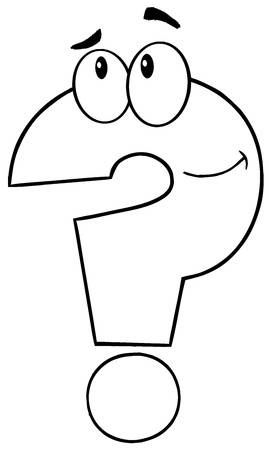 a) ¿Me gustó esta actividad? ¿Por qué?R:b) ¿Cuánto tiempo necesité para hacer esta actividad? R: